Prot. 7276 A/26Circ.  n°  227										Busto A.,  10 dicembre 2013 WEB   Alle RSU:  Sig. M . SavatiSig.ra Stefania Maffioli E  p.c. CGIL Provinciale:  Fax 0332/262002CISL Provinciale: E. Ianniello – sig.ra M. Fazio Fax 0332/232559UIL Provinciale -  prof. G. Reguzzoni: Fax 0332/282860SNALS 0332/282323E p.c. al DSGA Ai Sigg. DocentiOGGETTO: Contrattazione di IstitutoCome da calendarizzazione concordata in data 9 cm., le R.S.U. sono convocate in data 19/12/2013 presso la Dirigenza a partire dalle ore 8.00 per la terza sessione di contrattazione.ODG:Contrattazione area economica: prima definizione contrattuale area docenti e ATA                                                                                                                    Il Dirigente Scolastico                                                                                                                Prof.ssa Cristina Boracchi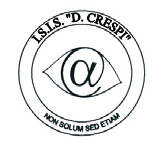 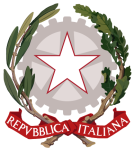 ISTITUTO DI ISTRUZIONE SECONDARIA  “DANIELE CRESPI” Liceo Internazionale Classico e  Linguistico VAPC02701R Liceo delle Scienze Umane VAPM027011Via G. Carducci 4 – 21052 BUSTO ARSIZIO (VA) www.liceocrespi.it-Tel. 0331 633256 - Fax 0331 674770 - E-mail: lccrespi@tin.itC.F. 81009350125 – Cod.Min. VAIS02700D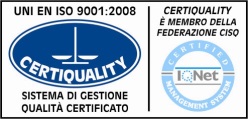 CertINT® 2012